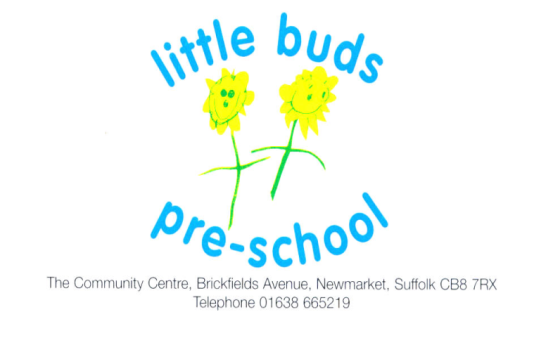 2019 / 2020 Term DatesAutumn Term:Starts: Wednesday 4th September 2019(Half Term: Monday 21st October 2019 - Friday 25th October 2019)Ends: Thursday 19th December 2019Christmas Holiday: Friday 20th December 2019 - Sunday 5th January 2020)Spring Term:Starts: Monday 6th January 2020(Half Term: Monday 17th February 2020 -  Friday 21st February 2020)Ends: Thursday 2nd April 2020Easter Holidays: Friday 3rd April 2020 - Sunday 19th April 2020Summer TermStarts: Monday 20th April 2020(Half Term: Monday 25th May 2020 - Friday 29th May 2020)Ends: Wednesday 22nd July 2020